STUDY GUIDE                               NOMBRE:_____________________________GREETINGSAnswer the following questions:¿Cómo te llamas?
¿De dónde eres?¿Cuántos años tienes?¿Cómo estás?Translate:Good morning:  I am fine, thank you:  Nice to meet you: See you later. LOS NÚMEROSWrite the following numbers in Spanish:58:                                                                                                                   63:  78:  87:93: 100:  LOS COLORESWrite the colors in Spanish:LA HORAAnswer the question with the time given: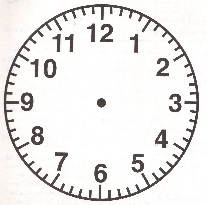 ¿Qué hora es?          pm   ¿Qué hora es?      pm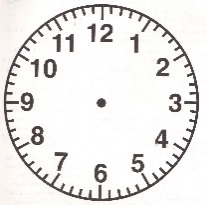 ¿Qué hora es?      am  ¿A qué hora?      am  ¿A qué hora?      pmLOS ARTICULOS Y LOS NOMBRES-Fill in the blank using the appropriate article:________ libros.                         ________ hoja.                          ________ estudiante. ________ profesora.________ sillas.   ________ pupitres.-Change both, the article and the noun to plural:El lápiz Un profesor Un cuaderno  El bolígrafoLa carpetaSUBJET PRONOUNS. Write all Spanish subject pronouns in the following chart:VERB SER. Write 6 sentences using one element for each columm. Make any necessary changes: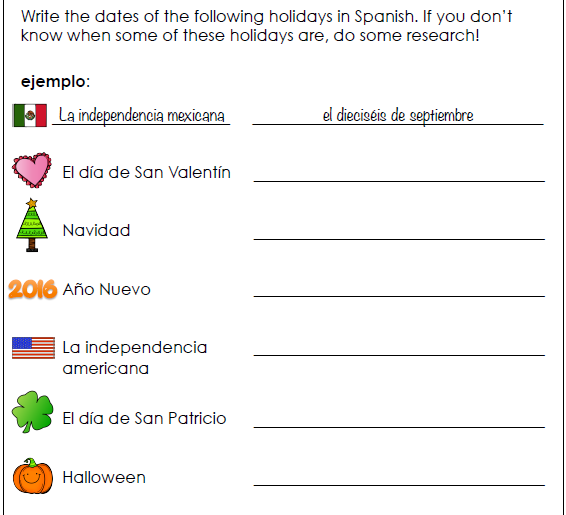 Blue Orange  White Purple Red Brown Pink Grey Yellow BlackGreenSilverSingular Subject PronounsPlural Subject Pronouns(I)(we)(you informal)(y’all Spain)(he, she, you formal)(they, you all Latin America)Alberto y yo  estudianteustedes  Canadátúser  pasajero/alas maletasser  Españaella  profesor(a) de artelos lápices  el señor Sánchez1.   _________________________________                                                                              ______2. ___ ________________________________________________________________________________                                                                                                                                                            3. _________________________________________________________________________________                                                                                                                                                                 4. ________________________________________________________________________________                                                                                                                                                                   5.  _______________________________________________________________________________                                                                                                                                                                  6._________________________________________________________________________________                                                                                                                                                                     H.¿QUE HORA ES?  Write the times using complete sentences. Follow the model. Modelo3:00 p.m.3:00 p.m.Son las tres de la tarde.Son las tres de la tarde.a.11:15 a.m.      __________________________________________________________________________b.9:45 p.m.      ______________________                                                                                                                c.12:35 p.m.   _______                                                                                                                                                d.12:00 a.m.  ________                                                                                                                                                 e.6:30 a.m.     ________                                                                                                                                               f.7:23 p.m.   ________________________________________________________________________                                                                                                                                                 g.10:10 a.m.     ______________________________________________________________________        LA FECHA. Write de date of the following holidays in Spanish. If you don’t know when some of these holidays are, do some research!                                                                                                                                       